Virginia Tiered Systems of Supports (VTSS)VTSS Annual ReportJanuary 2018Maribel Saimre, EdS, Office of Student Services, Virginia Department of EducationSteve Tonelson, EdD, Old Dominion UniversityCorinne Wilson, PhD, Old Dominion UniversityAmanda Working, PhD, Old Dominion UniversitySharon deFur, EdD, VTSS Research and Implementation Center (RIC) at the Center for School and Community Collaboration (CSCC) at Virginia Commonwealth UniversityMelodie Fearnow-Kenney, PhD, VTSS-RICMichelle Schmitt, PhD, CSCCSophia Farmer, MT, VTSS-RICRegina Pierce, Med, VTSS-RIC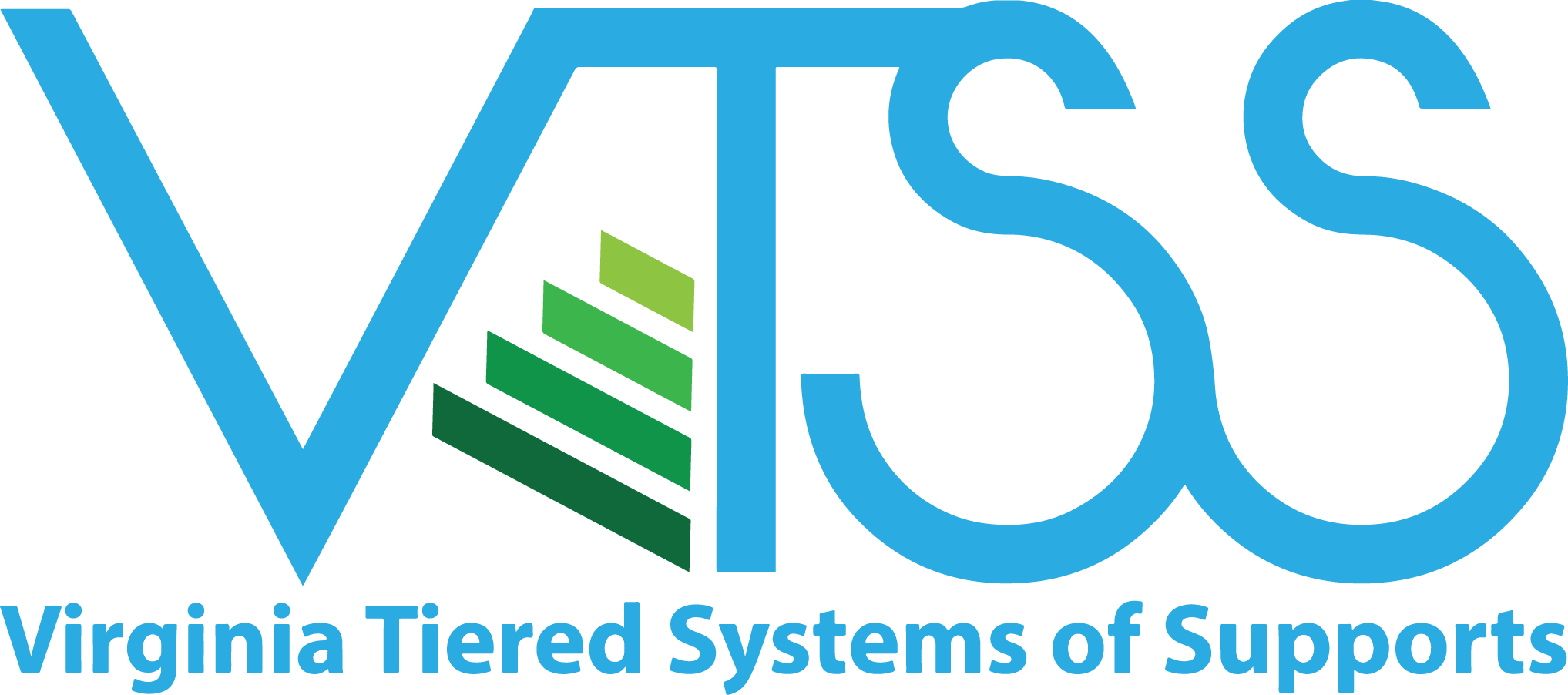 VTSS RIC WebsiteVirginia Tiered Systems of Supports (VTSS)The Virginia Department of Education seeks to provide a high-quality, effective learning environment for all students and has identified this as its first priority within the Virginia Board of Education’s Comprehensive Plan 2013 – 2018. Ongoing work focuses on supporting our teachers, school, and community leaders in providing appropriate supports to a diverse student body.To accomplish this, the Virginia Tiered Systems of Supports (VTSS) establishes a decision-making framework in divisions and schools. This framework provides a system to integrate academics, behavior, and mental health supports. The VTSS approach allows divisions, schools, and communities to provide multiple levels of supports to students in a more effective and efficient, clearly defined process. The mission of VTSS is to build capacity for a sustained tiered system of academic, behavioral, and social-emotional supports that are responsive to the needs of all students. To accomplish this mission, VTSS seeks to:Promote a culture of continuous growth through on-going professional learning.Implement with fidelity, proactive and preventative evidence-based practices to support (improved) measureable academic and social behavioral outcomes. Use data informed problem solving, decision-making, screening, and progress monitoring to effectively meet instructional needs. Build an integrated framework that promotes shared leadership at the division, school, classroom, and community levels.Virginia’s VisionThe vision of the Virginia Board of Education and Superintendent of Public Instruction, in cooperation with their partners, is to create an excellent statewide system of public education that derives strength from diversity and that ensures equity of opportunity for each student in a safe and healthy learning environment that prepares all students to be capable, responsible, and self-reliant citizens in the global society.VTSS Implementation Milestones2005	Effective School-wide Discipline (ESD) is initiated by VDOE to support schools in the implementation of positive behavior change through training and technical assistance.2007	Response to Intervention (RtI) is initiated to provide a multi-tiered system of academic supports.2008	ESD is rebranded as Positive Behavioral Interventions and Supports (PBIS) of Virginia.2010	VDOE’s cascading model of support increases focus on building capacity at the division level to maximize and sustain student academic and social-behavior success.2012 	VTSS is established through the integration of PBIS and the RtI.2013 	VTSS Cohort 1 (3 divisions) receives training and technical assistance.2014	VTSS expands to 11 additional school divisions.(Cohort 2)2015	VTSS-Research and Implementation Center is created to continue to build state capacity to support training and technical assistance efforts.2015 	VTSS expands to 12 additional school divisions (Cohort 3).2015	VDOE receives a federal School Climate Transformation Grant (SCTG) to enhance and scale-up systems of support for implementing evidence based, multi-tiered behavioral frameworks for improving learning conditions and outcomes for all students.2015	VDOE receives a Project AWARE grant introducing mental health supports within the VTSS framework that is piloted in 3 school divisions. 2017	VTSS expands to 13 additional school divisions (Cohort 4). A total of 40 school divisions now receive VTSS support in order to implement a comprehensive, aligned, academic, behavioral, and social-emotional framework.Division Leader CommentsDivision leaders had opportunities to provide feedback on impacts of VTSS implementation during interviews for Cohorts 1-2 and focus groups for Cohort 3. Standout comments included:“In the first three years of implementing PBIS, [our] school was only partially accredited. We quickly became fully accredited based on state and federal requirements. Additionally, since joining VTSS, we have lowered all overall discipline for the entire school community from 35% of students having at least one office referral to 15%.”“Student data is the focus. The VTSS tiered-support framework helps us identify those students who really need additional academic and/or behavioral supports.”“If kids aren’t doing well, either academically or behaviorally, staff bring data to the school data team meeting where we problem-solve, trying to figure out if this an instruction issue, a mismatch, a fidelity issue, time,…”“…at our elementary schools last year we saw significant gains in reading and math for students with disabilities…”VTSS School DivisionsAs of December 2017, there are 40 school divisions participating in VTSS.Cohorts 1-2Charlottesville CityEssex CountyFauquier CountyFrederick CountyGreensville CountyNorthampton CountyOrange CountyPage CountyPittsylvania CountyPowhatan CountyPrince William CountySurry CountyWestmoreland CountyCohort 3Accomack CountyFairfax County (AWARE)Hanover CountyMadison CountyMontgomery County (AWARE)Northumberland CountyPrince Edward CountyPulaski County (AWARE)Virginia Beach CityWarren CountyWaynesboro CityWilliamsburg-James City CountyCohort 4Amherst CountyBrunswick CountyChesapeake CityCumberland CountyDanville CityHenrico CountyHenry CountyLynchburg CityMartinsville CityNelson CountyNewport News CityPortsmouth CityRichmond CitySouthampton CountySuffolk City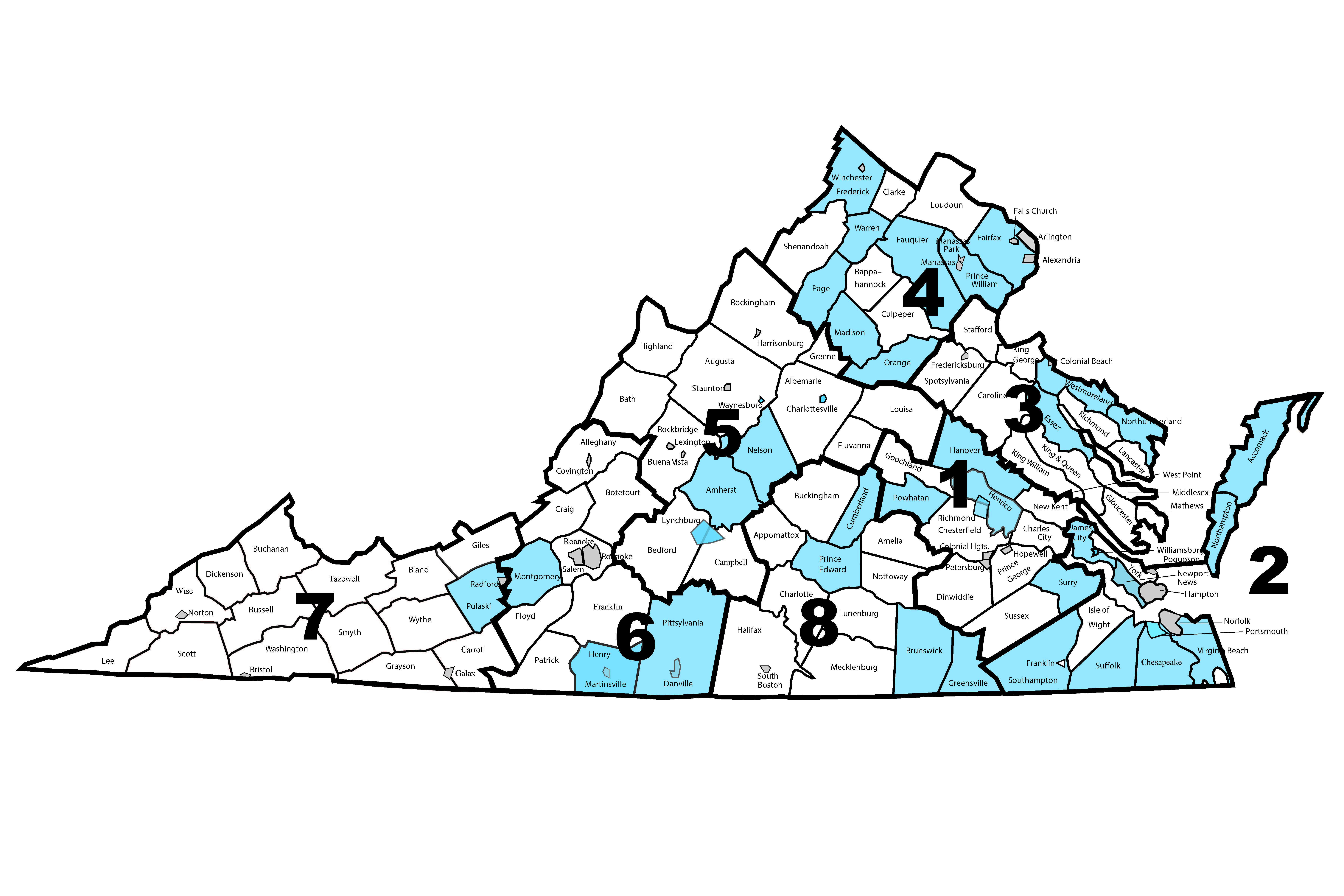 VTSS Professional DevelopmentEvidence-based professional develop supports the establishment and sustainability of the Virginia Tiered System of Supports (VTSS) framework in school divisions across Virginia. VTSS offers regular state-wide and regional professional learning opportunities for divisions. Face-to-face and virtual opportunities to explore VTSS are provided. These events follow an established process to ensure the well-designed implementation of VTSS principles and practices. Over the past five years, division leadership teams have honed their skills in supporting and implementing VTSS in their school division. Many divisions now have VTSS coaches who have developed their skills through VTSS professional development. Participants in VTSS professional development overwhelmingly (more than 92%) report that they believe they are more skilled in implementing VTSS as a result of those learning experiences.Between June 1, 2016 and December 31, 2017, VTSS:Held 35 state-wide professional learning events reaching more than 2,900 educatorsVTSS provided regional or division based professional developmentVTSS provided technical assistance and coaching to all participating VTSS school divisionsVTSS collaborated with the VDOE and other organizations to provide the highly successful Classroom Not Courtrooms Institute. In 2016, 675 educators from 101 school divisions attended.In 2017, 558 educators from 88 school divisions attended.Coaching is central to VTSS professional development. Professional development research shows that coaching significantly improves the outcomes of professional development. The VTSS includes state Systems Coaches from the VDOE Training and Technical Assistance Centers and Research and Implementation Center. These coaches partner and collaboratively assist participating school divisions. Division leaders highly value the work of the coaches in helping them implement the VTSS framework.VTSS professional development collects event evaluation data regarding the impact of the professional development on participants. These data contribute to the on-going improvement model that VTSS uses in creating and providing professional development. 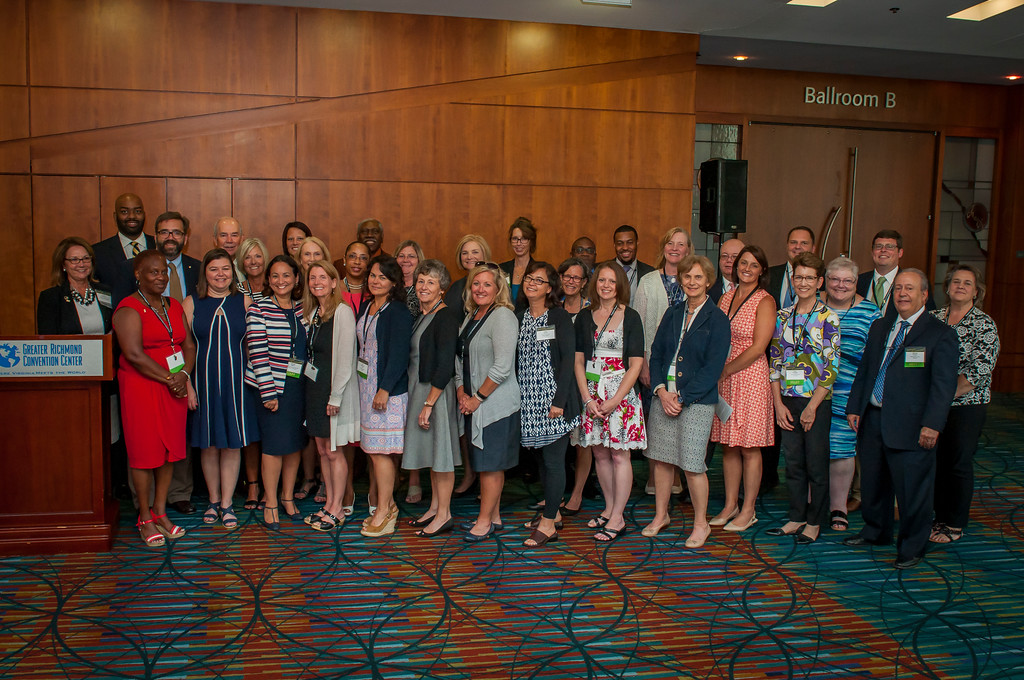 VTSS State-reported SchoolsState-reported schools are schools within VTSS divisions that submit fidelity and outcome data to report to one of our funding agencies. Typically, these schools were identified as “pilot” or “demonstration” by the divisions and have received training/technical assistance from VDOE to implement VTSS. There are 38 state-reported schools within the 13 school divisions in Cohorts 1-2 and 52 state-reported schools within the 12 divisions in Cohort 3. Data results in this report will focus on results from VTSS state-reported schools.VTSS Cohorts 1-2 State-Reported SchoolsRegion 1 – Powhatan County		Pocahontas ElementarySurry County		Luther P. Jackson MiddleRegion 2 – Northampton County		Kiptopeke Elementary		Northampton High		Northampton Middle		Occohannock ElementaryRegion 3 – Essex County		Essex High		Essex Intermediate		Tappahannock ElementaryWestmoreland County		Washington and Lee HighRegion 4 – Fauquier County		C.M. Bradley Elementary		Cedar Lee Middle		James G. Brumfield Elementary		Liberty High		Marshall MiddleFrederick County		James Wood Middle		Millbrook High		Redbud Run Elementary		Robert E. Aylor MiddleOrange County		Orange County High		Orange Elementary		Prospect Heights MiddlePage County		Luray Elementary		Page County Middle		Stanley ElementaryPrince William County		Leesylvania ElementaryRegion 5 – Charlottesville City		Buford MiddleRegion 6 – Pittsylvania County		Chatham Middle		Dan River Middle		Dan River Senior High		Gretna Senior High		John L. Hurt Elementary		Kentuck Elementary		Stony Mill ElementaryRegion 8 – Greensville County		Belfield Elementary		Edward W. Wyatt Middle		Greensville County High		Greensville ElementaryThese 13 divisions have expanded from these 38 state-reported schools to 144 schools submitting fidelity and outcome data to the VTSS data collection system.VTSS Cohort 3 State-Reported SchoolsRegion 1 – Hanover County		Gandy Elementary		Henry Clay Elementary		Liberty Middle		Patrick Henry HighRegion 2 – Accomack County		Pungoteague Elementary		Metompkin Elementary		Nandua HighVirginia Beach City	Bayside Elementary	Bayside Middle – Campus 6	Bayside Middle – Campus 7/8	Brandon Middle	Frank W. Cox High	Green Run High	Independence Middle	Kempsville High	Plaza Middle	Point O’View Elementary	Renaissance Academy	Strawbridge ElementaryWilliamsburg-James City	Berkeley Middle	D.J. Montague ElementaryJamestown HighLafayette High	Lois Hornsby Middle	Matthew Whaley Elementary	Region 3 – Northumberland County		Northumberland Elementary		Northumberland Middle		Northumberland HighRegion 4 – Fairfax County		Centreville High		Fairfax High		Falls Church High		Southlakes High		West Potomac HighMadison County		Madison High		Madison Primary		Waverly Yowell		William Wetsel MiddleWarren County		Brighter Futures Learning Community		Ressie Jefferies Elementary		Skyline High		Warren High		Warren MiddleRegion 5 – Waynesboro City		Kate Collins Middle		Waynesboro HighRegion 6 – Montgomery County		Eastern Montgomery ElementaryRegion 7 – Pulaski County		Critzer Elementary		Pulaski Elementary		Pulaski High		Pulaski MiddleRegion 8 – Prince Edward County		Prince Edward Elementary		Prince Edward High		Prince Edward MiddleIn two years, these 12 divisions have expanded from these 52 state-reported schools to 107 schools submitting fidelity and outcome data to the VTSS data collection system.VTSS is continuing to expand as the 15 school divisions in Cohort 4 are selecting pilot schools during the 2017-18 academic year.As of January 2018, a total of 402 schools in 40 VTSS school divisions submit fidelity and outcome data to the VTSS data collection system.  Positive Behavioral Interventions and Supports (PBIS)There are also divisions, not currently in a VTSS Cohort, that received training/technical assistance to implement PBIS. Some schools in these divisions continue to submit fidelity/outcome data to VTSS.  AS of January 2018, there were 159 registered PBIS schools in our data collection system.PBIS DivisionsRegion 1	Chesterfield CountyRegion 2	Hampton CityRegion 3	Caroline County	Gloucester County	King George County	Lancaster County	Middlesex County	Spotsylvania County	Stafford County	West PointRegion 4	Arlington County	Culpeper CountyRegion 5	Bath County	Bedford County	Greene County	Staunton CityRegion 6	Franklin County	Salem CityRegion 7	Buchanan County	Dickenson County	Grayson County	Russell County	Tazewell CountyRegion 8	Halifax County	Lunenburg CountyVTSS DataVTSS collects data during three data collection periods: New School Entry, Midyear, and End-of-Year. New School Entry establishes a school in the VTSS data collection system. Midyear collects school-level VTSS implementation fidelity using the Tiered Fidelity Inventory (TFI) and division-level capacity to implement VTSS using the Division Capacity Assessment (DCA). End-of-Year school-level data collection includes student enrollment and disciplinary outcome data including Office Discipline Referrals (ODRs), In-School Suspensions (ISSs), and Out-of-School Suspensions (OSSs) by gender, ethnicity/race, and disability type. End-of-Year division-level data collection included Value of Resources and Level of Satisfaction surveys. Data presented in the following sections is based on the 2016-17 data collection periods during which Cohort 1-3 schools were participating in VTSS.Data SubmissionsDuring the 2016-17 academic year:Midyear100% of VTSS state-reported schools96% of VTSS divisionsEnd-of-Year100% of VTSS state-reported schools96% of VTSS divisionsDuring Midyear (MDY 2017), 90 of 90 state-reported VTSS schools submitted the TFI and 24 of 25 VTSS divisions submitted the DCA.  During End-of-Year (EOY 2017), 90 of 90 state-reported VTSS schools submitted the School Profile and Outcome Summary Data form and 24 of 25 VTSS divisions submitted the Level of Satisfaction and Value of Resources.Overall, 502 Virginia schools submitted EOY data to the VTSS data collection site.Impact on School DisciplineFrom academic year 2015-16 to 2016-17, state-reported VTSS schools had a5% decrease in ODRs for general education studentsThis decrease is based on 71 VTSS state-reported schools that submitted both EOY 2016 and EOY 2017 data without unknown values or inaccuracies. ODRs for special education students essentially remained the same changing from an average total ODRs per school of 89.70 in 2015-16 to 90.94 in 2016-17.8% decrease in OSSs for general education students14% decrease in OSSs for special education studentsThese decreases are based on 75 VTSS state-reported schools that submitted both EOY 2016 and EOY 2017 data without unknown values or inaccuracies.It is important to note, that for over half of the VTSS state-reported schools these decreases reflect the first year of implementation and disciplinary actions are expected to continue to decrease as implementation continues and fidelity increases.VTSS Cohort 1-2 schools have submitted outcome summary data for three consecutive years. Figure 1 shows the average total number of disciplinary actions for general education students in VTSS Cohort 1-2 schools for EOY 2015 (reflecting academic year 2014-15), EOY 2016 (reflecting academic year 2015-16), and EOY 2017 (reflecting academic year 2016-17). Average disciplinary actions (ODRs, ISSs, and OSSs) for general education students decreased from EOY 2015 to EOY 2017.Figure 1. Average Total Number of Disciplinary Actions for General Education Students in VTSS Cohort 1-2 SchoolsFigure 2 shows the average total number of disciplinary actions for special education students in VTSS Cohort 1-2 schools for EOY 2015, EOY 2016, and EOY 2017. Average ISSs and OSSs for special education students decreased from EOY 2015 to EOY 2017.Figure 2. Average Total Number of Disciplinary Actions for Special Education Students in VTSS Cohort 1-2 SchoolsImpact on Administrative and Instructional TimeA cost-benefit analysis using Virginia’s ODR data estimates that VTSS implementation saved on average (EOY 2015 – EOY 2017)1.07 instructional hours per week2.13 administrative hours per weekThese estimates of instructional and administrative time saved are based on an average of 20 minutes ODR process time, 10 minutes of out of class time per ODR, and are calculated using a school year consisting of 180 school days with 5 day weeks (average minutes × 5 / 60).Tier AnalysisIn a multi-tiered system of supports framework, student supports are tiered as follows:Tier I: Universal supports for ALL students.Tier II: Targeted group supports for SOME students.Tier III: Individual supports for a FEW students.In Positive Behavioral Interventions and Supports (PBIS), a component of VTSS, a student with 0-1 ODRs receives Tier I supports, 2-5 ODRs Tier II supports, and 6 or more ODRs Tier III supports. Ideally, a school should have no more than 20% of the student body receiving Tier II supports and no more than 5% of students receiving additional Tier III supports. Figure 3 shows the standard student enrollment by tier (80% Tier I, 15% Tier II, and 5% Tier III) and the average tier enrollment for VTSS state-reported schools in 2016-17.VTSS state-reported schools have less than the standard percent of students in Tiers II and III.Thus, fewer students require higher intensity supports!Figure 3. Student Enrollment by Tier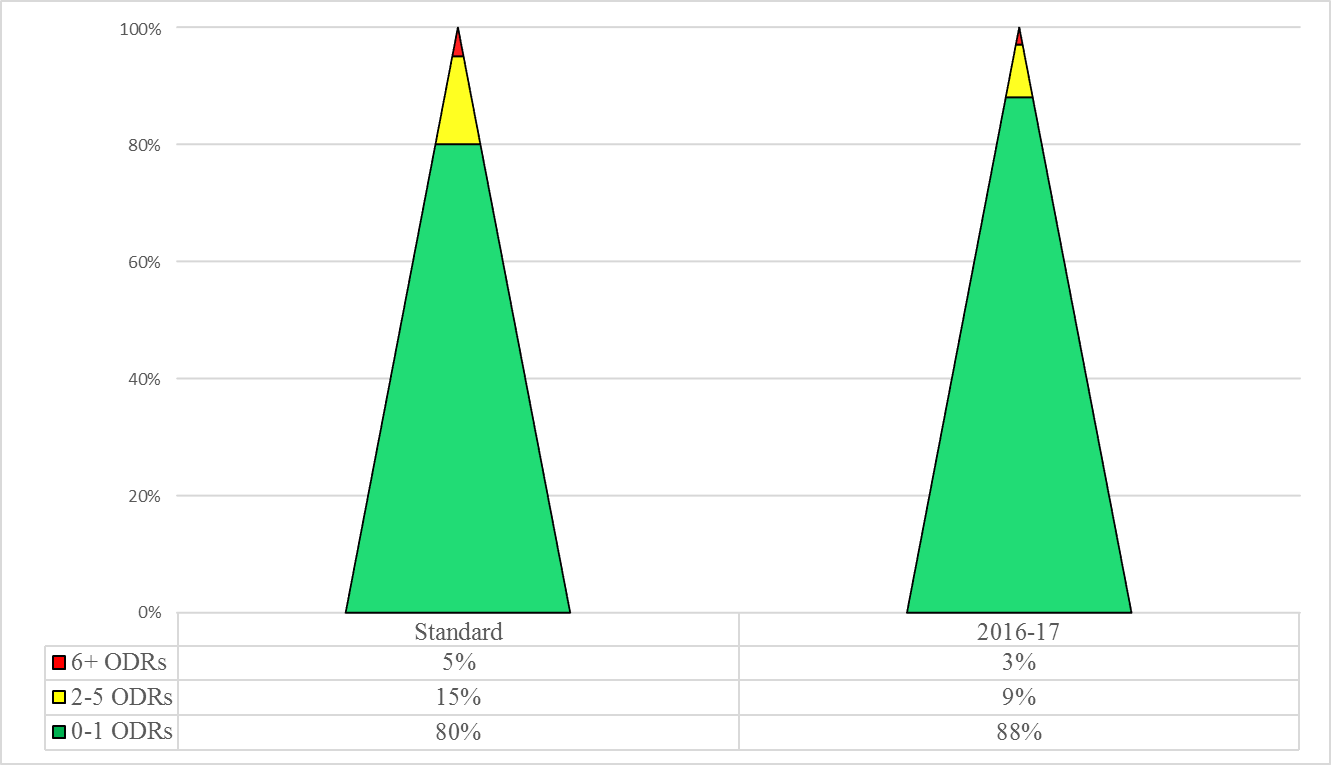 Mental WellnessThe integration of mental wellness into the VTSS framework is a priority of VDOE and is supported, in part, by a Project AWARE grant from the Substance Abuse and Mental Health Services Administration (SAMHSA).  This work began in 2015 with three pilot LEAs. The three Project AWARE LEAs serve as the pilot sites to develop a multi-tiered model that integrates a comprehensive and efficient systems approach for addressing the mental health needs of school-aged (K-12) youth that will benefit all schools in the future. One component of this work is to implement and expand the availability and delivery of Youth Mental Health First Aid (YMHFA/Adult) throughout the Commonwealth to increase early identification and intervention in cases of mental health distress in Virginia's youth and reduce the mental health stigma in the schools and wider communities. Since 2015, more than 3,300 adults have been trained in YMHFA as first-aiders, and 7,835 students have received referrals to mental health resources and/or services.The LEAs have worked hard to establish data systems that allow them to track student outcomes and make data-based decisions. Some major findings from the first 3 years of this work include:Over 3,180 students were served by school-based mental health professionals during the 2016/17 academic year; an increase of 91% from baseline.During 2016-17, 72% of students who were referred to community-based mental health services actually received services; an increase of 4% from baseline.The number of evidence-based programs being implemented in Project AWARE schools increased from 20 in 2015-16 to 79 in 2016-17. These programs are expected to impact mental health related risk and protective factors. The most commonly identified evidence-based programs are Positive Behavioral Interventions and Supports (PBIS) and Student Assistance Programs (SAP).Rates Office Discipline Referrals, In-School Suspensions, and Out-of-School Suspensions have decreased in the Project AWARE schools, in most cases for both general education students and students with IEP/504 plans.Measures of school climate, as represented by school safety data, demonstrate promising trends in decreased offenses against other students and staff, ATOD-related, property-related, and disorderly or disruptive behavior. While it is impossible to tease out the potential effects of Project AWARE activities on these school safety outcomes, these trends are encouraging, and the team will continue to track them in Year 4 of the project.Research and Implementation CenterSupported by the Virginia Department of Education, the Research and Implementation Center at the Virginia Commonwealth University Center for School-Community Collaboration (VTSS-RIC) strived to build state and local capacity for a sustained tiered system of academic, behavioral, and social-emotional supports that are responsive to the needs of all students.PartnersVirginia Department of EducationVTSS Research and Implementation Center at the Virginia Commonwealth University Center for School Community CollaborationOld Dominion UniversityUniversity of Kansas Center for Research on LearningFormed Families ForwardVirginia Department of Education’s Training and Technical Assistance Centers at:College of William and MaryGeorge Mason UniversityJames Madison UniversityOld Dominion UniversityRadford UniversityVirginia Commonwealth UniversityVirginia TechSponsorsVirginia State Personnel Development Grant, Office of Special Education Programs, U.S. Department of Education, Award #H323A120026Virginia School Climate Transformation Grant, Office of Safe and Healthy Students, U.S. Department of Education, Award #S184F140020Virginia Project AWARE, Substance Abuse and Mental Health Services Administration, Department of Health and Human Services, Award #H79SM061987Virginia General Assembly Funds TO REQUEST ASSISTANCE CONTACT:Research and Implementation Center3600 West Broad Street, Suite 117Box 980626Richmond, Virginia 23298-2020(804) 828-1482Email: vtssric@vcu.edu